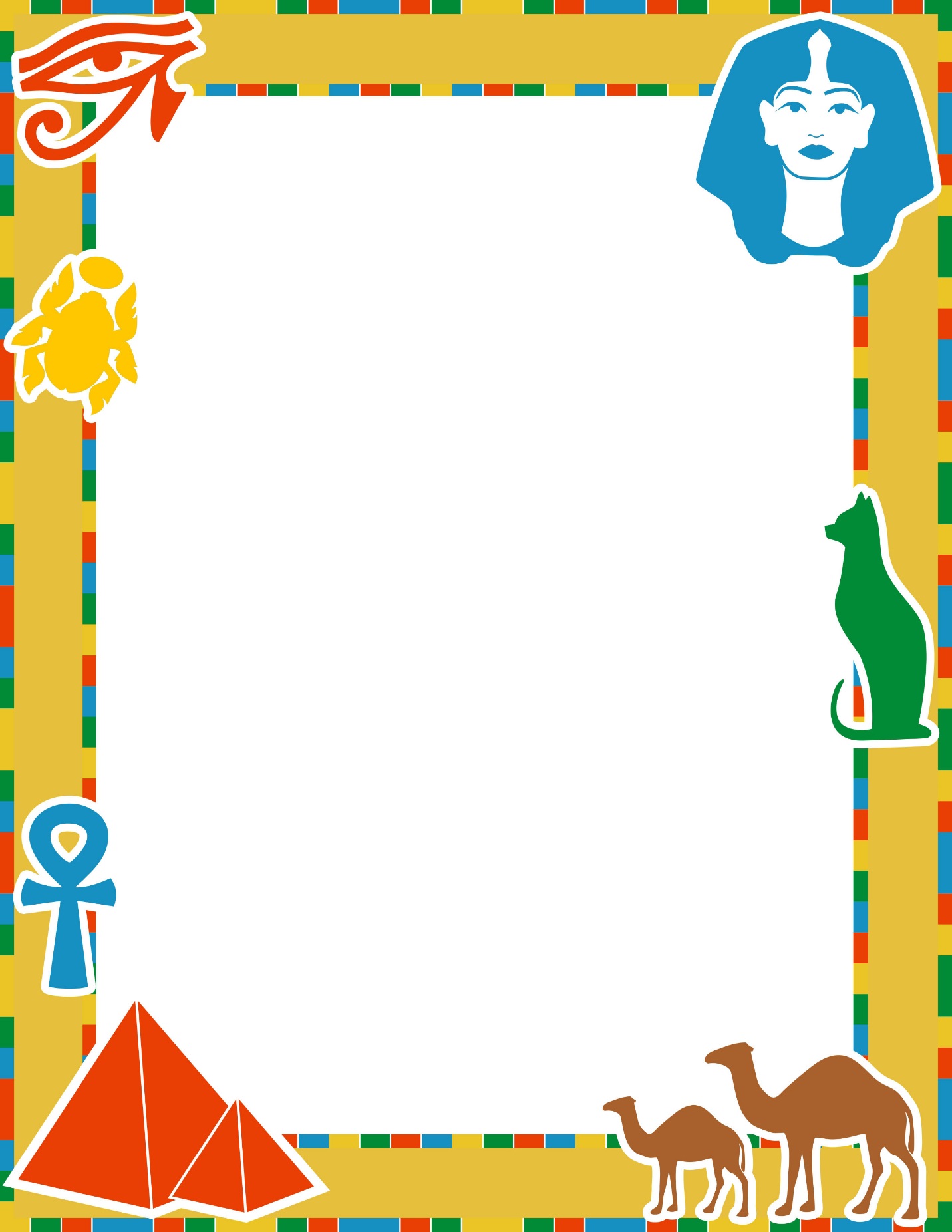 Name: Ancient Egypt Geography VocabularyWordDefinitionExampleSourceCataractInteriorDeltaFertileAnnual